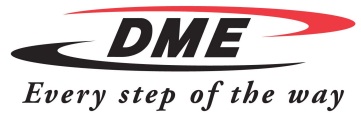 CREDIT APPLICATIONFax completed form to 888-808-4363 or email to credit_application@dme.netCREDIT APPLICATIONFax completed form to 888-808-4363 or email to credit_application@dme.netCREDIT APPLICATIONFax completed form to 888-808-4363 or email to credit_application@dme.netCREDIT APPLICATIONFax completed form to 888-808-4363 or email to credit_application@dme.netCREDIT APPLICATIONFax completed form to 888-808-4363 or email to credit_application@dme.netCREDIT APPLICATIONFax completed form to 888-808-4363 or email to credit_application@dme.netCREDIT APPLICATIONFax completed form to 888-808-4363 or email to credit_application@dme.netCREDIT APPLICATIONFax completed form to 888-808-4363 or email to credit_application@dme.netCREDIT APPLICATIONFax completed form to 888-808-4363 or email to credit_application@dme.netCREDIT APPLICATIONFax completed form to 888-808-4363 or email to credit_application@dme.netCREDIT APPLICATIONFax completed form to 888-808-4363 or email to credit_application@dme.netCREDIT APPLICATIONFax completed form to 888-808-4363 or email to credit_application@dme.netCREDIT APPLICATIONFax completed form to 888-808-4363 or email to credit_application@dme.netCREDIT APPLICATIONFax completed form to 888-808-4363 or email to credit_application@dme.netCREDIT APPLICATIONFax completed form to 888-808-4363 or email to credit_application@dme.netCREDIT APPLICATIONFax completed form to 888-808-4363 or email to credit_application@dme.netCREDIT APPLICATIONFax completed form to 888-808-4363 or email to credit_application@dme.netCustomer Number:      Customer Number:      Customer Number:      Customer Number:      Customer Number:      Customer Number:      Customer Number:      Customer Number:      Customer Number:      Customer Number:      Customer Number:      Customer Number:      Customer Number:      Customer Number:      Customer Number:      Legal Name:      Legal Name:      Legal Name:      Legal Name:      Legal Name:      Legal Name:      Legal Name:      Legal Name:      Legal Name:      Legal Name:      Legal Name:      Legal Name:      Legal Name:      Legal Name:      Legal Name:      Date:      Date:      Date:      Date:      Date:      Trade Name (D.B.A.):      Trade Name (D.B.A.):      Trade Name (D.B.A.):      Trade Name (D.B.A.):      Trade Name (D.B.A.):      Trade Name (D.B.A.):      Trade Name (D.B.A.):      Trade Name (D.B.A.):      Trade Name (D.B.A.):      Trade Name (D.B.A.):      Trade Name (D.B.A.):      Trade Name (D.B.A.):      Trade Name (D.B.A.):      Trade Name (D.B.A.):      Trade Name (D.B.A.):      Trade Name (D.B.A.):      Phone:      Phone:      Phone:      Phone:      Ship to Address:      City:                                           State:                                     Zip:      Ship to Address:      City:                                           State:                                     Zip:      Ship to Address:      City:                                           State:                                     Zip:      Ship to Address:      City:                                           State:                                     Zip:      Ship to Address:      City:                                           State:                                     Zip:      Ship to Address:      City:                                           State:                                     Zip:      Ship to Address:      City:                                           State:                                     Zip:      Ship to Address:      City:                                           State:                                     Zip:      Ship to Address:      City:                                           State:                                     Zip:      Ship to Address:      City:                                           State:                                     Zip:      Ship to Address:      City:                                           State:                                     Zip:      Ship to Address:      City:                                           State:                                     Zip:      Ship to Address:      City:                                           State:                                     Zip:      Ship to Address:      City:                                           State:                                     Zip:      Ship to Address:      City:                                           State:                                     Zip:      Ship to Address:      City:                                           State:                                     Zip:      Ship to Address:      City:                                           State:                                     Zip:      Ship to Address:      City:                                           State:                                     Zip:      Ship to Address:      City:                                           State:                                     Zip:      Ship to Address:      City:                                           State:                                     Zip:      Bill to Address:      City:                                           State:                                     Zip:      Bill to Address:      City:                                           State:                                     Zip:      Bill to Address:      City:                                           State:                                     Zip:      Bill to Address:      City:                                           State:                                     Zip:      Bill to Address:      City:                                           State:                                     Zip:      Bill to Address:      City:                                           State:                                     Zip:      Bill to Address:      City:                                           State:                                     Zip:      Bill to Address:      City:                                           State:                                     Zip:      Bill to Address:      City:                                           State:                                     Zip:      Bill to Address:      City:                                           State:                                     Zip:      Bill to Address:      City:                                           State:                                     Zip:      Bill to Address:      City:                                           State:                                     Zip:      Bill to Address:      City:                                           State:                                     Zip:      Bill to Address:      City:                                           State:                                     Zip:      Bill to Address:      City:                                           State:                                     Zip:      Bill to Address:      City:                                           State:                                     Zip:      Bill to Address:      City:                                           State:                                     Zip:      Bill to Address:      City:                                           State:                                     Zip:      Bill to Address:      City:                                           State:                                     Zip:      Bill to Address:      City:                                           State:                                     Zip:      Contact Person(s):      Contact Person(s):      Contact Person(s):      Contact Person(s):      Contact Person(s):      Email                                 Phone:                  Fax      Email                                 Phone:                  Fax      Email                                 Phone:                  Fax      Email                                 Phone:                  Fax      Email                                 Phone:                  Fax      Email                                 Phone:                  Fax      Email                                 Phone:                  Fax      Email                                 Phone:                  Fax      Email                                 Phone:                  Fax      Email                                 Phone:                  Fax      Email                                 Phone:                  Fax      Email                                 Phone:                  Fax      Email                                 Phone:                  Fax      Email                                 Phone:                  Fax      Email                                 Phone:                  Fax      Estimated Annual Sales:      Estimated Annual Sales:      Estimated Annual Sales:      Estimated Annual Sales:      Estimated Annual Sales:      Estimated Annual Sales:      Estimated Annual Sales:      Estimated Annual Sales:      Estimated Annual Sales:      Estimated Weekly Credit Requirements:      Estimated Weekly Credit Requirements:      Estimated Weekly Credit Requirements:      Estimated Weekly Credit Requirements:      Estimated Weekly Credit Requirements:      Estimated Weekly Credit Requirements:      Estimated Weekly Credit Requirements:      Estimated Weekly Credit Requirements:      Estimated Weekly Credit Requirements:      Estimated Weekly Credit Requirements:      Estimated Weekly Credit Requirements:      Are Statements Required:  Yes   No Are Statements Required:  Yes   No Are Statements Required:  Yes   No Are Statements Required:  Yes   No Are Statements Required:  Yes   No Are Statements Required:  Yes   No Are Statements Required:  Yes   No Are Statements Required:  Yes   No Are Statements Required:  Yes   No Are P.O.Numbers  Required:  Yes   No Are P.O.Numbers  Required:  Yes   No Are P.O.Numbers  Required:  Yes   No Are P.O.Numbers  Required:  Yes   No Are P.O.Numbers  Required:  Yes   No Are P.O.Numbers  Required:  Yes   No Are P.O.Numbers  Required:  Yes   No Are P.O.Numbers  Required:  Yes   No Are P.O.Numbers  Required:  Yes   No Are P.O.Numbers  Required:  Yes   No Are P.O.Numbers  Required:  Yes   No  Injection Molder           Die Caster           Mold Maker            Other  Injection Molder           Die Caster           Mold Maker            Other  Injection Molder           Die Caster           Mold Maker            Other  Injection Molder           Die Caster           Mold Maker            Other  Injection Molder           Die Caster           Mold Maker            Other  Injection Molder           Die Caster           Mold Maker            Other  Injection Molder           Die Caster           Mold Maker            Other  Injection Molder           Die Caster           Mold Maker            Other  Injection Molder           Die Caster           Mold Maker            Other  Injection Molder           Die Caster           Mold Maker            Other  Injection Molder           Die Caster           Mold Maker            Other  Injection Molder           Die Caster           Mold Maker            Other  Injection Molder           Die Caster           Mold Maker            Other  Injection Molder           Die Caster           Mold Maker            Other  Injection Molder           Die Caster           Mold Maker            Other  Injection Molder           Die Caster           Mold Maker            Other  Injection Molder           Die Caster           Mold Maker            Other  Injection Molder           Die Caster           Mold Maker            Other  Injection Molder           Die Caster           Mold Maker            Other  Injection Molder           Die Caster           Mold Maker            Other Date the Present Owners Assumed Control of the Business:      Date the Present Owners Assumed Control of the Business:      Date the Present Owners Assumed Control of the Business:      Date the Present Owners Assumed Control of the Business:      Date the Present Owners Assumed Control of the Business:      Date the Present Owners Assumed Control of the Business:      Date the Present Owners Assumed Control of the Business:      Date the Present Owners Assumed Control of the Business:      Date the Present Owners Assumed Control of the Business:      Date the Present Owners Assumed Control of the Business:      Date the Present Owners Assumed Control of the Business:      Date the Present Owners Assumed Control of the Business:      Date the Present Owners Assumed Control of the Business:      Date the Present Owners Assumed Control of the Business:      Date the Present Owners Assumed Control of the Business:      Date the Present Owners Assumed Control of the Business:      Date the Present Owners Assumed Control of the Business:      Date the Present Owners Assumed Control of the Business:      Date the Present Owners Assumed Control of the Business:      Date the Present Owners Assumed Control of the Business:      Federal Employer I.D. Number:      Federal Employer I.D. Number:      Federal Employer I.D. Number:      Federal Employer I.D. Number:      Federal Employer I.D. Number:      Federal Employer I.D. Number:      Federal Employer I.D. Number:      Federal Employer I.D. Number:      Federal Employer I.D. Number:      Federal Employer I.D. Number:      Social Security Number:      Social Security Number:      Social Security Number:      Social Security Number:      Social Security Number:      Social Security Number:      Social Security Number:      Social Security Number:      Social Security Number:      Social Security Number:      Building/Facilities:   Owned   LeasedBuilding/Facilities:   Owned   LeasedBuilding/Facilities:   Owned   LeasedBuilding/Facilities:   Owned   LeasedBuilding/Facilities:   Owned   LeasedBuilding/Facilities:   Owned   LeasedBuilding/Facilities:   Owned   LeasedBuilding/Facilities:   Owned   LeasedBuilding/Facilities:   Owned   LeasedBuilding/Facilities:   Owned   LeasedBuilding/Facilities:   Owned   LeasedBuilding/Facilities:   Owned   LeasedBuilding/Facilities:   Owned   LeasedBuilding/Facilities:   Owned   LeasedMortgage Holder Name:      Mortgage Holder Name:      Mortgage Holder Name:      Mortgage Holder Name:      Mortgage Holder Name:      Mortgage Holder Name:      Mortgage Holder Name:      Mortgage Holder Name:      Mortgage Holder Name:      Mortgage Holder Name:      Mortgage Holder Name:      Mortgage Holder Name:      Mortgage Holder Name:      Mortgage Holder Name:      Lessor Name:      Lessor Name:      Lessor Name:      Lessor Name:      Lessor Name:      Lessor Name:      Is There Any Pending Litigation Against You or Your Business:  Yes   No   If yes see belowIs There Any Pending Litigation Against You or Your Business:  Yes   No   If yes see belowIs There Any Pending Litigation Against You or Your Business:  Yes   No   If yes see belowIs There Any Pending Litigation Against You or Your Business:  Yes   No   If yes see belowIs There Any Pending Litigation Against You or Your Business:  Yes   No   If yes see belowIs There Any Pending Litigation Against You or Your Business:  Yes   No   If yes see belowIs There Any Pending Litigation Against You or Your Business:  Yes   No   If yes see belowIs There Any Pending Litigation Against You or Your Business:  Yes   No   If yes see belowIs There Any Pending Litigation Against You or Your Business:  Yes   No   If yes see belowIs There Any Pending Litigation Against You or Your Business:  Yes   No   If yes see belowIs There Any Pending Litigation Against You or Your Business:  Yes   No   If yes see belowIs There Any Pending Litigation Against You or Your Business:  Yes   No   If yes see belowIs There Any Pending Litigation Against You or Your Business:  Yes   No   If yes see belowIs There Any Pending Litigation Against You or Your Business:  Yes   No   If yes see belowIs There Any Pending Litigation Against You or Your Business:  Yes   No   If yes see belowIs There Any Pending Litigation Against You or Your Business:  Yes   No   If yes see belowIs There Any Pending Litigation Against You or Your Business:  Yes   No   If yes see belowIs There Any Pending Litigation Against You or Your Business:  Yes   No   If yes see belowIs There Any Pending Litigation Against You or Your Business:  Yes   No   If yes see belowIs There Any Pending Litigation Against You or Your Business:  Yes   No   If yes see belowPlaintiff:                                                           Amount of Controversy:      Plaintiff:                                                           Amount of Controversy:      Plaintiff:                                                           Amount of Controversy:      Plaintiff:                                                           Amount of Controversy:      Plaintiff:                                                           Amount of Controversy:      Plaintiff:                                                           Amount of Controversy:      Plaintiff:                                                           Amount of Controversy:      Plaintiff:                                                           Amount of Controversy:      Plaintiff:                                                           Amount of Controversy:      Plaintiff:                                                           Amount of Controversy:      Plaintiff:                                                           Amount of Controversy:      Plaintiff:                                                           Amount of Controversy:      Plaintiff:                                                           Amount of Controversy:      Plaintiff:                                                           Amount of Controversy:      Plaintiff:                                                           Amount of Controversy:      Plaintiff:                                                           Amount of Controversy:      Plaintiff:                                                           Amount of Controversy:      Plaintiff:                                                           Amount of Controversy:      Plaintiff:                                                           Amount of Controversy:      Plaintiff:                                                           Amount of Controversy:      Has the Applicant/Business Owners Ever Filed for Bankruptcy?    Business:  Y    N      Personal:  Y    NHas the Applicant/Business Owners Ever Filed for Bankruptcy?    Business:  Y    N      Personal:  Y    NHas the Applicant/Business Owners Ever Filed for Bankruptcy?    Business:  Y    N      Personal:  Y    NHas the Applicant/Business Owners Ever Filed for Bankruptcy?    Business:  Y    N      Personal:  Y    NHas the Applicant/Business Owners Ever Filed for Bankruptcy?    Business:  Y    N      Personal:  Y    NHas the Applicant/Business Owners Ever Filed for Bankruptcy?    Business:  Y    N      Personal:  Y    NHas the Applicant/Business Owners Ever Filed for Bankruptcy?    Business:  Y    N      Personal:  Y    NHas the Applicant/Business Owners Ever Filed for Bankruptcy?    Business:  Y    N      Personal:  Y    NHas the Applicant/Business Owners Ever Filed for Bankruptcy?    Business:  Y    N      Personal:  Y    NHas the Applicant/Business Owners Ever Filed for Bankruptcy?    Business:  Y    N      Personal:  Y    NHas the Applicant/Business Owners Ever Filed for Bankruptcy?    Business:  Y    N      Personal:  Y    NHas the Applicant/Business Owners Ever Filed for Bankruptcy?    Business:  Y    N      Personal:  Y    NHas the Applicant/Business Owners Ever Filed for Bankruptcy?    Business:  Y    N      Personal:  Y    NHas the Applicant/Business Owners Ever Filed for Bankruptcy?    Business:  Y    N      Personal:  Y    NHas the Applicant/Business Owners Ever Filed for Bankruptcy?    Business:  Y    N      Personal:  Y    NHas the Applicant/Business Owners Ever Filed for Bankruptcy?    Business:  Y    N      Personal:  Y    NHas the Applicant/Business Owners Ever Filed for Bankruptcy?    Business:  Y    N      Personal:  Y    NHas the Applicant/Business Owners Ever Filed for Bankruptcy?    Business:  Y    N      Personal:  Y    NHas the Applicant/Business Owners Ever Filed for Bankruptcy?    Business:  Y    N      Personal:  Y    NHas the Applicant/Business Owners Ever Filed for Bankruptcy?    Business:  Y    N      Personal:  Y    NAuthorization For Release of Credit Information:  The undersigned hereby authorizes all Bank and Trade References for the above named Credit Applicant to release any information to DME Company and/or affiliates for the purpose of obtaining credit.Authorization For Release of Credit Information:  The undersigned hereby authorizes all Bank and Trade References for the above named Credit Applicant to release any information to DME Company and/or affiliates for the purpose of obtaining credit.Authorization For Release of Credit Information:  The undersigned hereby authorizes all Bank and Trade References for the above named Credit Applicant to release any information to DME Company and/or affiliates for the purpose of obtaining credit.Authorization For Release of Credit Information:  The undersigned hereby authorizes all Bank and Trade References for the above named Credit Applicant to release any information to DME Company and/or affiliates for the purpose of obtaining credit.Authorization For Release of Credit Information:  The undersigned hereby authorizes all Bank and Trade References for the above named Credit Applicant to release any information to DME Company and/or affiliates for the purpose of obtaining credit.Authorization For Release of Credit Information:  The undersigned hereby authorizes all Bank and Trade References for the above named Credit Applicant to release any information to DME Company and/or affiliates for the purpose of obtaining credit.Authorization For Release of Credit Information:  The undersigned hereby authorizes all Bank and Trade References for the above named Credit Applicant to release any information to DME Company and/or affiliates for the purpose of obtaining credit.Authorization For Release of Credit Information:  The undersigned hereby authorizes all Bank and Trade References for the above named Credit Applicant to release any information to DME Company and/or affiliates for the purpose of obtaining credit.Authorization For Release of Credit Information:  The undersigned hereby authorizes all Bank and Trade References for the above named Credit Applicant to release any information to DME Company and/or affiliates for the purpose of obtaining credit.Authorization For Release of Credit Information:  The undersigned hereby authorizes all Bank and Trade References for the above named Credit Applicant to release any information to DME Company and/or affiliates for the purpose of obtaining credit.Authorization For Release of Credit Information:  The undersigned hereby authorizes all Bank and Trade References for the above named Credit Applicant to release any information to DME Company and/or affiliates for the purpose of obtaining credit.Authorization For Release of Credit Information:  The undersigned hereby authorizes all Bank and Trade References for the above named Credit Applicant to release any information to DME Company and/or affiliates for the purpose of obtaining credit.Authorization For Release of Credit Information:  The undersigned hereby authorizes all Bank and Trade References for the above named Credit Applicant to release any information to DME Company and/or affiliates for the purpose of obtaining credit.Authorization For Release of Credit Information:  The undersigned hereby authorizes all Bank and Trade References for the above named Credit Applicant to release any information to DME Company and/or affiliates for the purpose of obtaining credit.Authorization For Release of Credit Information:  The undersigned hereby authorizes all Bank and Trade References for the above named Credit Applicant to release any information to DME Company and/or affiliates for the purpose of obtaining credit.Authorization For Release of Credit Information:  The undersigned hereby authorizes all Bank and Trade References for the above named Credit Applicant to release any information to DME Company and/or affiliates for the purpose of obtaining credit.Authorization For Release of Credit Information:  The undersigned hereby authorizes all Bank and Trade References for the above named Credit Applicant to release any information to DME Company and/or affiliates for the purpose of obtaining credit.Authorization For Release of Credit Information:  The undersigned hereby authorizes all Bank and Trade References for the above named Credit Applicant to release any information to DME Company and/or affiliates for the purpose of obtaining credit.Authorization For Release of Credit Information:  The undersigned hereby authorizes all Bank and Trade References for the above named Credit Applicant to release any information to DME Company and/or affiliates for the purpose of obtaining credit.Authorization For Release of Credit Information:  The undersigned hereby authorizes all Bank and Trade References for the above named Credit Applicant to release any information to DME Company and/or affiliates for the purpose of obtaining credit.SIGNED______________________________________________________SIGNED______________________________________________________SIGNED______________________________________________________SIGNED______________________________________________________SIGNED______________________________________________________SIGNED______________________________________________________SIGNED______________________________________________________SIGNED______________________________________________________SIGNED______________________________________________________SIGNED______________________________________________________SIGNED______________________________________________________SIGNED______________________________________________________SIGNED______________________________________________________SIGNED______________________________________________________SIGNED______________________________________________________SIGNED______________________________________________________SIGNED______________________________________________________Date: Date: Date: Bank References: Bank References: Bank References: Bank References: Bank References: Bank References: Bank References: Bank References: Bank References: Bank References: Bank References: Bank References: Bank References: Bank References: Bank References: Bank References: Bank References: Bank References: Bank References: Bank References: Bank:      Bank:      Acct. No.      Acct. No.      Acct. No.      Acct. No.      Acct. No.      Acct. No.      Acct. No.      Acct. No.      Acct. No.      Acct. No.      Acct. No.      Acct. No.      Acct. No.      Acct. No.      Phone:      Phone:      Phone:      Phone:      Address:      Address:      Address:      Address:      Address:      Address:      Address:      Address:      Address:      Address:      Address:      Address:      Address:      Address:      Address:      Address:      Officer:      Officer:      Officer:      Officer:      Savings:  Yes    No Savings:  Yes    No Loan:  Yes    NoLoan:  Yes    NoLoan:  Yes    NoLoan:  Yes    NoLoan:  Yes    NoLoan:  Yes    NoLoan:  Yes    NoLoan:  Yes    NoLoan:  Yes    NoLoan:  Yes    NoLoan:  Yes    NoLoan:  Yes    NoLoan:  Yes    NoLoan:  Yes    NoLoan:  Yes    NoLoan:  Yes    NoLoan:  Yes    NoLoan:  Yes    NoTrade References: (To speed process – FAX NUMBER AND EMAIL ADDRESSES REQUIRED FOR ALL REFERENCES)Trade References: (To speed process – FAX NUMBER AND EMAIL ADDRESSES REQUIRED FOR ALL REFERENCES)Trade References: (To speed process – FAX NUMBER AND EMAIL ADDRESSES REQUIRED FOR ALL REFERENCES)Trade References: (To speed process – FAX NUMBER AND EMAIL ADDRESSES REQUIRED FOR ALL REFERENCES)Trade References: (To speed process – FAX NUMBER AND EMAIL ADDRESSES REQUIRED FOR ALL REFERENCES)Trade References: (To speed process – FAX NUMBER AND EMAIL ADDRESSES REQUIRED FOR ALL REFERENCES)Trade References: (To speed process – FAX NUMBER AND EMAIL ADDRESSES REQUIRED FOR ALL REFERENCES)Trade References: (To speed process – FAX NUMBER AND EMAIL ADDRESSES REQUIRED FOR ALL REFERENCES)Trade References: (To speed process – FAX NUMBER AND EMAIL ADDRESSES REQUIRED FOR ALL REFERENCES)Trade References: (To speed process – FAX NUMBER AND EMAIL ADDRESSES REQUIRED FOR ALL REFERENCES)Trade References: (To speed process – FAX NUMBER AND EMAIL ADDRESSES REQUIRED FOR ALL REFERENCES)Trade References: (To speed process – FAX NUMBER AND EMAIL ADDRESSES REQUIRED FOR ALL REFERENCES)Trade References: (To speed process – FAX NUMBER AND EMAIL ADDRESSES REQUIRED FOR ALL REFERENCES)Trade References: (To speed process – FAX NUMBER AND EMAIL ADDRESSES REQUIRED FOR ALL REFERENCES)Trade References: (To speed process – FAX NUMBER AND EMAIL ADDRESSES REQUIRED FOR ALL REFERENCES)Trade References: (To speed process – FAX NUMBER AND EMAIL ADDRESSES REQUIRED FOR ALL REFERENCES)Trade References: (To speed process – FAX NUMBER AND EMAIL ADDRESSES REQUIRED FOR ALL REFERENCES)Trade References: (To speed process – FAX NUMBER AND EMAIL ADDRESSES REQUIRED FOR ALL REFERENCES)Trade References: (To speed process – FAX NUMBER AND EMAIL ADDRESSES REQUIRED FOR ALL REFERENCES)Trade References: (To speed process – FAX NUMBER AND EMAIL ADDRESSES REQUIRED FOR ALL REFERENCES)Name:     Name:     Address:     Address:     Address:     Address:     Address:     Address:     Address:     Address:     Address:     Address:     Address:     Address:     Address:     Address:     Address:     Address:     Address:     Address:     Phone:      Phone:      Fax:      Fax:      Fax:      Fax:      Fax:      Fax:      Fax:      Fax:      Fax:      Fax:      Fax:      Fax:      Fax:      Fax:      Email:      Email:      Email:      Email:      Name:      Name:      Address:      Address:      Address:      Address:      Address:      Address:      Address:      Address:      Address:      Address:      Address:      Address:      Address:      Address:      Address:      Address:      Address:      Address:      Phone:      Phone:      Fax:      Fax:      Fax:      Fax:      Fax:      Fax:      Fax:      Fax:      Fax:      Fax:      Fax:      Fax:      Fax:      Fax:      Email:      Email:      Email:      Email:      Name:      Name:      Address:      Address:      Address:      Address:      Address:      Address:      Address:      Address:      Address:      Address:      Address:      Address:      Address:      Address:      Address:      Address:      Address:      Address:      Phone:      Phone:      Fax:      Fax:      Fax:      Fax:      Fax:      Fax:      Fax:      Fax:      Fax:      Fax:      Fax:      Fax:      Fax:      Fax:      Email:      Email:      Email:      Email:      Name:      Name:      Address:      Address:      Address:      Address:      Address:      Address:      Address:      Address:      Address:      Address:      Address:      Address:      Address:      Address:      Address:      Address:      Address:      Address:      Phone:      Phone:      Fax:      Fax:      Fax:      Fax:      Fax:      Fax:      Fax:      Fax:      Fax:      Fax:      Fax:      Fax:      Fax:      Fax:      Email:      Email:      Email:      Email:      Check One:     Corporation     L.L.C.    Partnership    Sole ProprietorshipCheck One:     Corporation     L.L.C.    Partnership    Sole ProprietorshipCheck One:     Corporation     L.L.C.    Partnership    Sole ProprietorshipCheck One:     Corporation     L.L.C.    Partnership    Sole ProprietorshipCheck One:     Corporation     L.L.C.    Partnership    Sole ProprietorshipCheck One:     Corporation     L.L.C.    Partnership    Sole ProprietorshipCheck One:     Corporation     L.L.C.    Partnership    Sole ProprietorshipCheck One:     Corporation     L.L.C.    Partnership    Sole ProprietorshipCheck One:     Corporation     L.L.C.    Partnership    Sole ProprietorshipCheck One:     Corporation     L.L.C.    Partnership    Sole ProprietorshipCheck One:     Corporation     L.L.C.    Partnership    Sole ProprietorshipCheck One:     Corporation     L.L.C.    Partnership    Sole ProprietorshipCheck One:     Corporation     L.L.C.    Partnership    Sole ProprietorshipCheck One:     Corporation     L.L.C.    Partnership    Sole ProprietorshipCheck One:     Corporation     L.L.C.    Partnership    Sole ProprietorshipCheck One:     Corporation     L.L.C.    Partnership    Sole ProprietorshipCheck One:     Corporation     L.L.C.    Partnership    Sole ProprietorshipCheck One:     Corporation     L.L.C.    Partnership    Sole ProprietorshipCheck One:     Corporation     L.L.C.    Partnership    Sole ProprietorshipCheck One:     Corporation     L.L.C.    Partnership    Sole ProprietorshipIf a Corporation or L.L.C., Year Incorporated:           State of Incorporation or Foundation:      If a Corporation or L.L.C., Year Incorporated:           State of Incorporation or Foundation:      If a Corporation or L.L.C., Year Incorporated:           State of Incorporation or Foundation:      If a Corporation or L.L.C., Year Incorporated:           State of Incorporation or Foundation:      If a Corporation or L.L.C., Year Incorporated:           State of Incorporation or Foundation:      If a Corporation or L.L.C., Year Incorporated:           State of Incorporation or Foundation:      If a Corporation or L.L.C., Year Incorporated:           State of Incorporation or Foundation:      If a Corporation or L.L.C., Year Incorporated:           State of Incorporation or Foundation:      If a Corporation or L.L.C., Year Incorporated:           State of Incorporation or Foundation:      If a Corporation or L.L.C., Year Incorporated:           State of Incorporation or Foundation:      If a Corporation or L.L.C., Year Incorporated:           State of Incorporation or Foundation:      If a Corporation or L.L.C., Year Incorporated:           State of Incorporation or Foundation:      If a Corporation or L.L.C., Year Incorporated:           State of Incorporation or Foundation:      If a Corporation or L.L.C., Year Incorporated:           State of Incorporation or Foundation:      If a Corporation or L.L.C., Year Incorporated:           State of Incorporation or Foundation:      If a Corporation or L.L.C., Year Incorporated:           State of Incorporation or Foundation:      If a Corporation or L.L.C., Year Incorporated:           State of Incorporation or Foundation:      If a Corporation or L.L.C., Year Incorporated:           State of Incorporation or Foundation:      If a Corporation or L.L.C., Year Incorporated:           State of Incorporation or Foundation:      If a Corporation or L.L.C., Year Incorporated:           State of Incorporation or Foundation:      Corporation or L. L. C. Corporation or L. L. C. Corporation or L. L. C. Corporation or L. L. C. Corporation or L. L. C. Corporation or L. L. C. Corporation or L. L. C. Corporation or L. L. C. Corporation or L. L. C. Corporation or L. L. C. Corporation or L. L. C. Corporation or L. L. C. Corporation or L. L. C. Corporation or L. L. C. Corporation or L. L. C. Corporation or L. L. C. Corporation or L. L. C. Corporation or L. L. C. Corporation or L. L. C. Corporation or L. L. C. Corporate Name:      Corporate Name:      Corporate Name:      Corporate Name:      Corporate Name:      Corporate Name:      Corporate Name:      Corporate Name:      Corporate Name:      Corporate Name:      Corporate Name:      Corporate Name:      Corporate Name:      Corporate Name:      Corporate Name:      Corporate Name:      Corporate Name:      Corporate Name:      Corporate Name:      Corporate Name:      President’s: Name      President’s: Name      President’s: Name      President’s: Name      President’s: Name      President’s: Name      S.S. No.      S.S. No.      S.S. No.      S.S. No.      S.S. No.      S.S. No.      S.S. No.      S.S. No.      S.S. No.      Address:      Address:      Address:      Address:      Address:      Address:      Address:      Address:      Address:      Address:      Address:      Phone:      Phone:      Phone:      Phone:      Phone:      Phone:      Phone:      Phone:      Phone:      Vice President’s Name:      Vice President’s Name:      Vice President’s Name:      Vice President’s Name:      Vice President’s Name:      Vice President’s Name:      S.S. No.      S.S. No.      S.S. No.      S.S. No.      S.S. No.      S.S. No.      S.S. No.      S.S. No.      S.S. No.      Address:      Address:      Address:      Address:      Address:      Address:      Address:      Address:      Address:      Address:      Address:      Address:      Phone:      Phone:      Phone:      Phone:      Phone:      Phone:      Phone:      Phone:      Sec/Treas. Name:      Sec/Treas. Name:      Sec/Treas. Name:      Sec/Treas. Name:      Sec/Treas. Name:      Sec/Treas. Name:      Sec/Treas. Name:      S.S. No.      S.S. No.      S.S. No.      S.S. No.      S.S. No.      S.S. No.      S.S. No.      S.S. No.      Address:      Address:      Address:      Address:      Address:      Address:      Address:      Phone:      Phone:      Phone:      Phone:      Phone:      Phone:      Phone:      Phone:      Partnership or Sole ProprietorPartnership or Sole ProprietorPartnership or Sole ProprietorPartnership or Sole ProprietorPartnership or Sole ProprietorPartnership or Sole ProprietorPartnership or Sole ProprietorPartnership or Sole ProprietorPartnership or Sole ProprietorPartnership or Sole ProprietorPartnership or Sole ProprietorPartnership or Sole ProprietorPartnership or Sole ProprietorPartnership or Sole ProprietorPartnership or Sole ProprietorPartnership or Sole ProprietorPartnership or Sole ProprietorPartnership or Sole ProprietorPartnership or Sole ProprietorPartnership or Sole ProprietorOwner:      Owner:      Owner:      Owner:      Owner:      Owner:      Owner:      Owner:      Owner:      Owner:      Owner:      Owner:      S.S. No.      S.S. No.      S.S. No.      S.S. No.      S.S. No.      S.S. No.      S.S. No.      S.S. No.      Address:      Address:      Address:      Address:      Address:      Address:      Address:      Address:      Phone:      Phone:      Phone:      Phone:      Phone:      Phone:      Phone:      Phone:      Owner:      Owner:      Owner:      Owner:      Owner:      Owner:      Owner:      Owner:      Owner:      Owner:      Owner:      Owner:      S.S. No.      S.S. No.      S.S. No.      S.S. No.      S.S. No.      S.S. No.      S.S. No.      Address:      Address:      Address:      Address:      Address:      Address:      Address:      Address:      Address:      Address:      Address:      Address:      Address:      Phone :      Phone :      Phone :      Phone :      Phone :      Phone :      List Percentage Ownership of Each Owner:      List Percentage Ownership of Each Owner:      List Percentage Ownership of Each Owner:      List Percentage Ownership of Each Owner:      List Percentage Ownership of Each Owner:      List Percentage Ownership of Each Owner:      List Percentage Ownership of Each Owner:      List Percentage Ownership of Each Owner:      List Percentage Ownership of Each Owner:      List Percentage Ownership of Each Owner:      List Percentage Ownership of Each Owner:      List Percentage Ownership of Each Owner:      List Percentage Ownership of Each Owner:      List Percentage Ownership of Each Owner:      List Percentage Ownership of Each Owner:      List Percentage Ownership of Each Owner:      List Percentage Ownership of Each Owner:      List Percentage Ownership of Each Owner:      List Percentage Ownership of Each Owner:       I/We understand that we are required if possible to furnish a copy of our most recent financial statement for you confidential use and credit purposes. All new accounts will be shipped on a C.O.D. basis until credit is approved by the Credit Department. (Unrated accounts requesting credit may require a personal guarantee of officers of the corporation and the principal stockholders.)   When credit accommodations are extended, payments are to be sent to remittance address as stated on invoice, in accordance with the credit terms that are granted. I/We agree to pay a finance charge equal to the Lesser of 1-1/2% per month or the maximum amount permitted under applicable law on any amount “past 0 days and over”.In the event payment to DME and or affiliates is received in the form of a check or draft, the undersigned account shall receive immediate credit for the amount included therein, provided, that if any check is returned or refused by the bank for any reason, the credit previously considered on the records shall be considered null and void and interest shall begin to accrue thereon. Any returned check shall result in a $50.00 assessment which will be paid immediately. DME and/or affiliates shall have the right to demand payment of the returned check(s) in CASH or CERTIFIED funds immediately upon said notification.Applicant hereby assigns, transfers and sets over to DME and/or affiliates in the event of fire, explosion, riot, or other destructive cause by an insurable event, all of his/hers/it’s right, title and interest in any policy of fire or casualty insurance to extend of his/hers/it’s then outstanding balance to DME and/or affiliates and authorizes DME and/or affiliates to deal directly with his/hers/its insurance carrier for the collection of the same. The name and address of applicants insurance agent or company is:Agency:                                           City:                                         State:              Zip:       I/We understand that we are required if possible to furnish a copy of our most recent financial statement for you confidential use and credit purposes. All new accounts will be shipped on a C.O.D. basis until credit is approved by the Credit Department. (Unrated accounts requesting credit may require a personal guarantee of officers of the corporation and the principal stockholders.)   When credit accommodations are extended, payments are to be sent to remittance address as stated on invoice, in accordance with the credit terms that are granted. I/We agree to pay a finance charge equal to the Lesser of 1-1/2% per month or the maximum amount permitted under applicable law on any amount “past 0 days and over”.In the event payment to DME and or affiliates is received in the form of a check or draft, the undersigned account shall receive immediate credit for the amount included therein, provided, that if any check is returned or refused by the bank for any reason, the credit previously considered on the records shall be considered null and void and interest shall begin to accrue thereon. Any returned check shall result in a $50.00 assessment which will be paid immediately. DME and/or affiliates shall have the right to demand payment of the returned check(s) in CASH or CERTIFIED funds immediately upon said notification.Applicant hereby assigns, transfers and sets over to DME and/or affiliates in the event of fire, explosion, riot, or other destructive cause by an insurable event, all of his/hers/it’s right, title and interest in any policy of fire or casualty insurance to extend of his/hers/it’s then outstanding balance to DME and/or affiliates and authorizes DME and/or affiliates to deal directly with his/hers/its insurance carrier for the collection of the same. The name and address of applicants insurance agent or company is:Agency:                                           City:                                         State:              Zip:       I/We understand that we are required if possible to furnish a copy of our most recent financial statement for you confidential use and credit purposes. All new accounts will be shipped on a C.O.D. basis until credit is approved by the Credit Department. (Unrated accounts requesting credit may require a personal guarantee of officers of the corporation and the principal stockholders.)   When credit accommodations are extended, payments are to be sent to remittance address as stated on invoice, in accordance with the credit terms that are granted. I/We agree to pay a finance charge equal to the Lesser of 1-1/2% per month or the maximum amount permitted under applicable law on any amount “past 0 days and over”.In the event payment to DME and or affiliates is received in the form of a check or draft, the undersigned account shall receive immediate credit for the amount included therein, provided, that if any check is returned or refused by the bank for any reason, the credit previously considered on the records shall be considered null and void and interest shall begin to accrue thereon. Any returned check shall result in a $50.00 assessment which will be paid immediately. DME and/or affiliates shall have the right to demand payment of the returned check(s) in CASH or CERTIFIED funds immediately upon said notification.Applicant hereby assigns, transfers and sets over to DME and/or affiliates in the event of fire, explosion, riot, or other destructive cause by an insurable event, all of his/hers/it’s right, title and interest in any policy of fire or casualty insurance to extend of his/hers/it’s then outstanding balance to DME and/or affiliates and authorizes DME and/or affiliates to deal directly with his/hers/its insurance carrier for the collection of the same. The name and address of applicants insurance agent or company is:Agency:                                           City:                                         State:              Zip:       I/We understand that we are required if possible to furnish a copy of our most recent financial statement for you confidential use and credit purposes. All new accounts will be shipped on a C.O.D. basis until credit is approved by the Credit Department. (Unrated accounts requesting credit may require a personal guarantee of officers of the corporation and the principal stockholders.)   When credit accommodations are extended, payments are to be sent to remittance address as stated on invoice, in accordance with the credit terms that are granted. I/We agree to pay a finance charge equal to the Lesser of 1-1/2% per month or the maximum amount permitted under applicable law on any amount “past 0 days and over”.In the event payment to DME and or affiliates is received in the form of a check or draft, the undersigned account shall receive immediate credit for the amount included therein, provided, that if any check is returned or refused by the bank for any reason, the credit previously considered on the records shall be considered null and void and interest shall begin to accrue thereon. Any returned check shall result in a $50.00 assessment which will be paid immediately. DME and/or affiliates shall have the right to demand payment of the returned check(s) in CASH or CERTIFIED funds immediately upon said notification.Applicant hereby assigns, transfers and sets over to DME and/or affiliates in the event of fire, explosion, riot, or other destructive cause by an insurable event, all of his/hers/it’s right, title and interest in any policy of fire or casualty insurance to extend of his/hers/it’s then outstanding balance to DME and/or affiliates and authorizes DME and/or affiliates to deal directly with his/hers/its insurance carrier for the collection of the same. The name and address of applicants insurance agent or company is:Agency:                                           City:                                         State:              Zip:       I/We understand that we are required if possible to furnish a copy of our most recent financial statement for you confidential use and credit purposes. All new accounts will be shipped on a C.O.D. basis until credit is approved by the Credit Department. (Unrated accounts requesting credit may require a personal guarantee of officers of the corporation and the principal stockholders.)   When credit accommodations are extended, payments are to be sent to remittance address as stated on invoice, in accordance with the credit terms that are granted. I/We agree to pay a finance charge equal to the Lesser of 1-1/2% per month or the maximum amount permitted under applicable law on any amount “past 0 days and over”.In the event payment to DME and or affiliates is received in the form of a check or draft, the undersigned account shall receive immediate credit for the amount included therein, provided, that if any check is returned or refused by the bank for any reason, the credit previously considered on the records shall be considered null and void and interest shall begin to accrue thereon. Any returned check shall result in a $50.00 assessment which will be paid immediately. DME and/or affiliates shall have the right to demand payment of the returned check(s) in CASH or CERTIFIED funds immediately upon said notification.Applicant hereby assigns, transfers and sets over to DME and/or affiliates in the event of fire, explosion, riot, or other destructive cause by an insurable event, all of his/hers/it’s right, title and interest in any policy of fire or casualty insurance to extend of his/hers/it’s then outstanding balance to DME and/or affiliates and authorizes DME and/or affiliates to deal directly with his/hers/its insurance carrier for the collection of the same. The name and address of applicants insurance agent or company is:Agency:                                           City:                                         State:              Zip:       I/We understand that we are required if possible to furnish a copy of our most recent financial statement for you confidential use and credit purposes. All new accounts will be shipped on a C.O.D. basis until credit is approved by the Credit Department. (Unrated accounts requesting credit may require a personal guarantee of officers of the corporation and the principal stockholders.)   When credit accommodations are extended, payments are to be sent to remittance address as stated on invoice, in accordance with the credit terms that are granted. I/We agree to pay a finance charge equal to the Lesser of 1-1/2% per month or the maximum amount permitted under applicable law on any amount “past 0 days and over”.In the event payment to DME and or affiliates is received in the form of a check or draft, the undersigned account shall receive immediate credit for the amount included therein, provided, that if any check is returned or refused by the bank for any reason, the credit previously considered on the records shall be considered null and void and interest shall begin to accrue thereon. Any returned check shall result in a $50.00 assessment which will be paid immediately. DME and/or affiliates shall have the right to demand payment of the returned check(s) in CASH or CERTIFIED funds immediately upon said notification.Applicant hereby assigns, transfers and sets over to DME and/or affiliates in the event of fire, explosion, riot, or other destructive cause by an insurable event, all of his/hers/it’s right, title and interest in any policy of fire or casualty insurance to extend of his/hers/it’s then outstanding balance to DME and/or affiliates and authorizes DME and/or affiliates to deal directly with his/hers/its insurance carrier for the collection of the same. The name and address of applicants insurance agent or company is:Agency:                                           City:                                         State:              Zip:       I/We understand that we are required if possible to furnish a copy of our most recent financial statement for you confidential use and credit purposes. All new accounts will be shipped on a C.O.D. basis until credit is approved by the Credit Department. (Unrated accounts requesting credit may require a personal guarantee of officers of the corporation and the principal stockholders.)   When credit accommodations are extended, payments are to be sent to remittance address as stated on invoice, in accordance with the credit terms that are granted. I/We agree to pay a finance charge equal to the Lesser of 1-1/2% per month or the maximum amount permitted under applicable law on any amount “past 0 days and over”.In the event payment to DME and or affiliates is received in the form of a check or draft, the undersigned account shall receive immediate credit for the amount included therein, provided, that if any check is returned or refused by the bank for any reason, the credit previously considered on the records shall be considered null and void and interest shall begin to accrue thereon. Any returned check shall result in a $50.00 assessment which will be paid immediately. DME and/or affiliates shall have the right to demand payment of the returned check(s) in CASH or CERTIFIED funds immediately upon said notification.Applicant hereby assigns, transfers and sets over to DME and/or affiliates in the event of fire, explosion, riot, or other destructive cause by an insurable event, all of his/hers/it’s right, title and interest in any policy of fire or casualty insurance to extend of his/hers/it’s then outstanding balance to DME and/or affiliates and authorizes DME and/or affiliates to deal directly with his/hers/its insurance carrier for the collection of the same. The name and address of applicants insurance agent or company is:Agency:                                           City:                                         State:              Zip:       I/We understand that we are required if possible to furnish a copy of our most recent financial statement for you confidential use and credit purposes. All new accounts will be shipped on a C.O.D. basis until credit is approved by the Credit Department. (Unrated accounts requesting credit may require a personal guarantee of officers of the corporation and the principal stockholders.)   When credit accommodations are extended, payments are to be sent to remittance address as stated on invoice, in accordance with the credit terms that are granted. I/We agree to pay a finance charge equal to the Lesser of 1-1/2% per month or the maximum amount permitted under applicable law on any amount “past 0 days and over”.In the event payment to DME and or affiliates is received in the form of a check or draft, the undersigned account shall receive immediate credit for the amount included therein, provided, that if any check is returned or refused by the bank for any reason, the credit previously considered on the records shall be considered null and void and interest shall begin to accrue thereon. Any returned check shall result in a $50.00 assessment which will be paid immediately. DME and/or affiliates shall have the right to demand payment of the returned check(s) in CASH or CERTIFIED funds immediately upon said notification.Applicant hereby assigns, transfers and sets over to DME and/or affiliates in the event of fire, explosion, riot, or other destructive cause by an insurable event, all of his/hers/it’s right, title and interest in any policy of fire or casualty insurance to extend of his/hers/it’s then outstanding balance to DME and/or affiliates and authorizes DME and/or affiliates to deal directly with his/hers/its insurance carrier for the collection of the same. The name and address of applicants insurance agent or company is:Agency:                                           City:                                         State:              Zip:       I/We understand that we are required if possible to furnish a copy of our most recent financial statement for you confidential use and credit purposes. All new accounts will be shipped on a C.O.D. basis until credit is approved by the Credit Department. (Unrated accounts requesting credit may require a personal guarantee of officers of the corporation and the principal stockholders.)   When credit accommodations are extended, payments are to be sent to remittance address as stated on invoice, in accordance with the credit terms that are granted. I/We agree to pay a finance charge equal to the Lesser of 1-1/2% per month or the maximum amount permitted under applicable law on any amount “past 0 days and over”.In the event payment to DME and or affiliates is received in the form of a check or draft, the undersigned account shall receive immediate credit for the amount included therein, provided, that if any check is returned or refused by the bank for any reason, the credit previously considered on the records shall be considered null and void and interest shall begin to accrue thereon. Any returned check shall result in a $50.00 assessment which will be paid immediately. DME and/or affiliates shall have the right to demand payment of the returned check(s) in CASH or CERTIFIED funds immediately upon said notification.Applicant hereby assigns, transfers and sets over to DME and/or affiliates in the event of fire, explosion, riot, or other destructive cause by an insurable event, all of his/hers/it’s right, title and interest in any policy of fire or casualty insurance to extend of his/hers/it’s then outstanding balance to DME and/or affiliates and authorizes DME and/or affiliates to deal directly with his/hers/its insurance carrier for the collection of the same. The name and address of applicants insurance agent or company is:Agency:                                           City:                                         State:              Zip:       I/We understand that we are required if possible to furnish a copy of our most recent financial statement for you confidential use and credit purposes. All new accounts will be shipped on a C.O.D. basis until credit is approved by the Credit Department. (Unrated accounts requesting credit may require a personal guarantee of officers of the corporation and the principal stockholders.)   When credit accommodations are extended, payments are to be sent to remittance address as stated on invoice, in accordance with the credit terms that are granted. I/We agree to pay a finance charge equal to the Lesser of 1-1/2% per month or the maximum amount permitted under applicable law on any amount “past 0 days and over”.In the event payment to DME and or affiliates is received in the form of a check or draft, the undersigned account shall receive immediate credit for the amount included therein, provided, that if any check is returned or refused by the bank for any reason, the credit previously considered on the records shall be considered null and void and interest shall begin to accrue thereon. Any returned check shall result in a $50.00 assessment which will be paid immediately. DME and/or affiliates shall have the right to demand payment of the returned check(s) in CASH or CERTIFIED funds immediately upon said notification.Applicant hereby assigns, transfers and sets over to DME and/or affiliates in the event of fire, explosion, riot, or other destructive cause by an insurable event, all of his/hers/it’s right, title and interest in any policy of fire or casualty insurance to extend of his/hers/it’s then outstanding balance to DME and/or affiliates and authorizes DME and/or affiliates to deal directly with his/hers/its insurance carrier for the collection of the same. The name and address of applicants insurance agent or company is:Agency:                                           City:                                         State:              Zip:       I/We understand that we are required if possible to furnish a copy of our most recent financial statement for you confidential use and credit purposes. All new accounts will be shipped on a C.O.D. basis until credit is approved by the Credit Department. (Unrated accounts requesting credit may require a personal guarantee of officers of the corporation and the principal stockholders.)   When credit accommodations are extended, payments are to be sent to remittance address as stated on invoice, in accordance with the credit terms that are granted. I/We agree to pay a finance charge equal to the Lesser of 1-1/2% per month or the maximum amount permitted under applicable law on any amount “past 0 days and over”.In the event payment to DME and or affiliates is received in the form of a check or draft, the undersigned account shall receive immediate credit for the amount included therein, provided, that if any check is returned or refused by the bank for any reason, the credit previously considered on the records shall be considered null and void and interest shall begin to accrue thereon. Any returned check shall result in a $50.00 assessment which will be paid immediately. DME and/or affiliates shall have the right to demand payment of the returned check(s) in CASH or CERTIFIED funds immediately upon said notification.Applicant hereby assigns, transfers and sets over to DME and/or affiliates in the event of fire, explosion, riot, or other destructive cause by an insurable event, all of his/hers/it’s right, title and interest in any policy of fire or casualty insurance to extend of his/hers/it’s then outstanding balance to DME and/or affiliates and authorizes DME and/or affiliates to deal directly with his/hers/its insurance carrier for the collection of the same. The name and address of applicants insurance agent or company is:Agency:                                           City:                                         State:              Zip:       I/We understand that we are required if possible to furnish a copy of our most recent financial statement for you confidential use and credit purposes. All new accounts will be shipped on a C.O.D. basis until credit is approved by the Credit Department. (Unrated accounts requesting credit may require a personal guarantee of officers of the corporation and the principal stockholders.)   When credit accommodations are extended, payments are to be sent to remittance address as stated on invoice, in accordance with the credit terms that are granted. I/We agree to pay a finance charge equal to the Lesser of 1-1/2% per month or the maximum amount permitted under applicable law on any amount “past 0 days and over”.In the event payment to DME and or affiliates is received in the form of a check or draft, the undersigned account shall receive immediate credit for the amount included therein, provided, that if any check is returned or refused by the bank for any reason, the credit previously considered on the records shall be considered null and void and interest shall begin to accrue thereon. Any returned check shall result in a $50.00 assessment which will be paid immediately. DME and/or affiliates shall have the right to demand payment of the returned check(s) in CASH or CERTIFIED funds immediately upon said notification.Applicant hereby assigns, transfers and sets over to DME and/or affiliates in the event of fire, explosion, riot, or other destructive cause by an insurable event, all of his/hers/it’s right, title and interest in any policy of fire or casualty insurance to extend of his/hers/it’s then outstanding balance to DME and/or affiliates and authorizes DME and/or affiliates to deal directly with his/hers/its insurance carrier for the collection of the same. The name and address of applicants insurance agent or company is:Agency:                                           City:                                         State:              Zip:       I/We understand that we are required if possible to furnish a copy of our most recent financial statement for you confidential use and credit purposes. All new accounts will be shipped on a C.O.D. basis until credit is approved by the Credit Department. (Unrated accounts requesting credit may require a personal guarantee of officers of the corporation and the principal stockholders.)   When credit accommodations are extended, payments are to be sent to remittance address as stated on invoice, in accordance with the credit terms that are granted. I/We agree to pay a finance charge equal to the Lesser of 1-1/2% per month or the maximum amount permitted under applicable law on any amount “past 0 days and over”.In the event payment to DME and or affiliates is received in the form of a check or draft, the undersigned account shall receive immediate credit for the amount included therein, provided, that if any check is returned or refused by the bank for any reason, the credit previously considered on the records shall be considered null and void and interest shall begin to accrue thereon. Any returned check shall result in a $50.00 assessment which will be paid immediately. DME and/or affiliates shall have the right to demand payment of the returned check(s) in CASH or CERTIFIED funds immediately upon said notification.Applicant hereby assigns, transfers and sets over to DME and/or affiliates in the event of fire, explosion, riot, or other destructive cause by an insurable event, all of his/hers/it’s right, title and interest in any policy of fire or casualty insurance to extend of his/hers/it’s then outstanding balance to DME and/or affiliates and authorizes DME and/or affiliates to deal directly with his/hers/its insurance carrier for the collection of the same. The name and address of applicants insurance agent or company is:Agency:                                           City:                                         State:              Zip:       I/We understand that we are required if possible to furnish a copy of our most recent financial statement for you confidential use and credit purposes. All new accounts will be shipped on a C.O.D. basis until credit is approved by the Credit Department. (Unrated accounts requesting credit may require a personal guarantee of officers of the corporation and the principal stockholders.)   When credit accommodations are extended, payments are to be sent to remittance address as stated on invoice, in accordance with the credit terms that are granted. I/We agree to pay a finance charge equal to the Lesser of 1-1/2% per month or the maximum amount permitted under applicable law on any amount “past 0 days and over”.In the event payment to DME and or affiliates is received in the form of a check or draft, the undersigned account shall receive immediate credit for the amount included therein, provided, that if any check is returned or refused by the bank for any reason, the credit previously considered on the records shall be considered null and void and interest shall begin to accrue thereon. Any returned check shall result in a $50.00 assessment which will be paid immediately. DME and/or affiliates shall have the right to demand payment of the returned check(s) in CASH or CERTIFIED funds immediately upon said notification.Applicant hereby assigns, transfers and sets over to DME and/or affiliates in the event of fire, explosion, riot, or other destructive cause by an insurable event, all of his/hers/it’s right, title and interest in any policy of fire or casualty insurance to extend of his/hers/it’s then outstanding balance to DME and/or affiliates and authorizes DME and/or affiliates to deal directly with his/hers/its insurance carrier for the collection of the same. The name and address of applicants insurance agent or company is:Agency:                                           City:                                         State:              Zip:       I/We understand that we are required if possible to furnish a copy of our most recent financial statement for you confidential use and credit purposes. All new accounts will be shipped on a C.O.D. basis until credit is approved by the Credit Department. (Unrated accounts requesting credit may require a personal guarantee of officers of the corporation and the principal stockholders.)   When credit accommodations are extended, payments are to be sent to remittance address as stated on invoice, in accordance with the credit terms that are granted. I/We agree to pay a finance charge equal to the Lesser of 1-1/2% per month or the maximum amount permitted under applicable law on any amount “past 0 days and over”.In the event payment to DME and or affiliates is received in the form of a check or draft, the undersigned account shall receive immediate credit for the amount included therein, provided, that if any check is returned or refused by the bank for any reason, the credit previously considered on the records shall be considered null and void and interest shall begin to accrue thereon. Any returned check shall result in a $50.00 assessment which will be paid immediately. DME and/or affiliates shall have the right to demand payment of the returned check(s) in CASH or CERTIFIED funds immediately upon said notification.Applicant hereby assigns, transfers and sets over to DME and/or affiliates in the event of fire, explosion, riot, or other destructive cause by an insurable event, all of his/hers/it’s right, title and interest in any policy of fire or casualty insurance to extend of his/hers/it’s then outstanding balance to DME and/or affiliates and authorizes DME and/or affiliates to deal directly with his/hers/its insurance carrier for the collection of the same. The name and address of applicants insurance agent or company is:Agency:                                           City:                                         State:              Zip:       I/We understand that we are required if possible to furnish a copy of our most recent financial statement for you confidential use and credit purposes. All new accounts will be shipped on a C.O.D. basis until credit is approved by the Credit Department. (Unrated accounts requesting credit may require a personal guarantee of officers of the corporation and the principal stockholders.)   When credit accommodations are extended, payments are to be sent to remittance address as stated on invoice, in accordance with the credit terms that are granted. I/We agree to pay a finance charge equal to the Lesser of 1-1/2% per month or the maximum amount permitted under applicable law on any amount “past 0 days and over”.In the event payment to DME and or affiliates is received in the form of a check or draft, the undersigned account shall receive immediate credit for the amount included therein, provided, that if any check is returned or refused by the bank for any reason, the credit previously considered on the records shall be considered null and void and interest shall begin to accrue thereon. Any returned check shall result in a $50.00 assessment which will be paid immediately. DME and/or affiliates shall have the right to demand payment of the returned check(s) in CASH or CERTIFIED funds immediately upon said notification.Applicant hereby assigns, transfers and sets over to DME and/or affiliates in the event of fire, explosion, riot, or other destructive cause by an insurable event, all of his/hers/it’s right, title and interest in any policy of fire or casualty insurance to extend of his/hers/it’s then outstanding balance to DME and/or affiliates and authorizes DME and/or affiliates to deal directly with his/hers/its insurance carrier for the collection of the same. The name and address of applicants insurance agent or company is:Agency:                                           City:                                         State:              Zip:       I/We understand that we are required if possible to furnish a copy of our most recent financial statement for you confidential use and credit purposes. All new accounts will be shipped on a C.O.D. basis until credit is approved by the Credit Department. (Unrated accounts requesting credit may require a personal guarantee of officers of the corporation and the principal stockholders.)   When credit accommodations are extended, payments are to be sent to remittance address as stated on invoice, in accordance with the credit terms that are granted. I/We agree to pay a finance charge equal to the Lesser of 1-1/2% per month or the maximum amount permitted under applicable law on any amount “past 0 days and over”.In the event payment to DME and or affiliates is received in the form of a check or draft, the undersigned account shall receive immediate credit for the amount included therein, provided, that if any check is returned or refused by the bank for any reason, the credit previously considered on the records shall be considered null and void and interest shall begin to accrue thereon. Any returned check shall result in a $50.00 assessment which will be paid immediately. DME and/or affiliates shall have the right to demand payment of the returned check(s) in CASH or CERTIFIED funds immediately upon said notification.Applicant hereby assigns, transfers and sets over to DME and/or affiliates in the event of fire, explosion, riot, or other destructive cause by an insurable event, all of his/hers/it’s right, title and interest in any policy of fire or casualty insurance to extend of his/hers/it’s then outstanding balance to DME and/or affiliates and authorizes DME and/or affiliates to deal directly with his/hers/its insurance carrier for the collection of the same. The name and address of applicants insurance agent or company is:Agency:                                           City:                                         State:              Zip:       I/We understand that we are required if possible to furnish a copy of our most recent financial statement for you confidential use and credit purposes. All new accounts will be shipped on a C.O.D. basis until credit is approved by the Credit Department. (Unrated accounts requesting credit may require a personal guarantee of officers of the corporation and the principal stockholders.)   When credit accommodations are extended, payments are to be sent to remittance address as stated on invoice, in accordance with the credit terms that are granted. I/We agree to pay a finance charge equal to the Lesser of 1-1/2% per month or the maximum amount permitted under applicable law on any amount “past 0 days and over”.In the event payment to DME and or affiliates is received in the form of a check or draft, the undersigned account shall receive immediate credit for the amount included therein, provided, that if any check is returned or refused by the bank for any reason, the credit previously considered on the records shall be considered null and void and interest shall begin to accrue thereon. Any returned check shall result in a $50.00 assessment which will be paid immediately. DME and/or affiliates shall have the right to demand payment of the returned check(s) in CASH or CERTIFIED funds immediately upon said notification.Applicant hereby assigns, transfers and sets over to DME and/or affiliates in the event of fire, explosion, riot, or other destructive cause by an insurable event, all of his/hers/it’s right, title and interest in any policy of fire or casualty insurance to extend of his/hers/it’s then outstanding balance to DME and/or affiliates and authorizes DME and/or affiliates to deal directly with his/hers/its insurance carrier for the collection of the same. The name and address of applicants insurance agent or company is:Agency:                                           City:                                         State:              Zip:       I/We understand that we are required if possible to furnish a copy of our most recent financial statement for you confidential use and credit purposes. All new accounts will be shipped on a C.O.D. basis until credit is approved by the Credit Department. (Unrated accounts requesting credit may require a personal guarantee of officers of the corporation and the principal stockholders.)   When credit accommodations are extended, payments are to be sent to remittance address as stated on invoice, in accordance with the credit terms that are granted. I/We agree to pay a finance charge equal to the Lesser of 1-1/2% per month or the maximum amount permitted under applicable law on any amount “past 0 days and over”.In the event payment to DME and or affiliates is received in the form of a check or draft, the undersigned account shall receive immediate credit for the amount included therein, provided, that if any check is returned or refused by the bank for any reason, the credit previously considered on the records shall be considered null and void and interest shall begin to accrue thereon. Any returned check shall result in a $50.00 assessment which will be paid immediately. DME and/or affiliates shall have the right to demand payment of the returned check(s) in CASH or CERTIFIED funds immediately upon said notification.Applicant hereby assigns, transfers and sets over to DME and/or affiliates in the event of fire, explosion, riot, or other destructive cause by an insurable event, all of his/hers/it’s right, title and interest in any policy of fire or casualty insurance to extend of his/hers/it’s then outstanding balance to DME and/or affiliates and authorizes DME and/or affiliates to deal directly with his/hers/its insurance carrier for the collection of the same. The name and address of applicants insurance agent or company is:Agency:                                           City:                                         State:              Zip:      For the purpose of obtaining Open Account Credit, I/we state the above information is true and correct, that I/we have authority to apply for credit on behalf of the herein named business and that I/we hereby attest to the Company’s solvency.For the purpose of obtaining Open Account Credit, I/we state the above information is true and correct, that I/we have authority to apply for credit on behalf of the herein named business and that I/we hereby attest to the Company’s solvency.For the purpose of obtaining Open Account Credit, I/we state the above information is true and correct, that I/we have authority to apply for credit on behalf of the herein named business and that I/we hereby attest to the Company’s solvency.For the purpose of obtaining Open Account Credit, I/we state the above information is true and correct, that I/we have authority to apply for credit on behalf of the herein named business and that I/we hereby attest to the Company’s solvency.For the purpose of obtaining Open Account Credit, I/we state the above information is true and correct, that I/we have authority to apply for credit on behalf of the herein named business and that I/we hereby attest to the Company’s solvency.For the purpose of obtaining Open Account Credit, I/we state the above information is true and correct, that I/we have authority to apply for credit on behalf of the herein named business and that I/we hereby attest to the Company’s solvency.For the purpose of obtaining Open Account Credit, I/we state the above information is true and correct, that I/we have authority to apply for credit on behalf of the herein named business and that I/we hereby attest to the Company’s solvency.For the purpose of obtaining Open Account Credit, I/we state the above information is true and correct, that I/we have authority to apply for credit on behalf of the herein named business and that I/we hereby attest to the Company’s solvency.For the purpose of obtaining Open Account Credit, I/we state the above information is true and correct, that I/we have authority to apply for credit on behalf of the herein named business and that I/we hereby attest to the Company’s solvency.For the purpose of obtaining Open Account Credit, I/we state the above information is true and correct, that I/we have authority to apply for credit on behalf of the herein named business and that I/we hereby attest to the Company’s solvency.For the purpose of obtaining Open Account Credit, I/we state the above information is true and correct, that I/we have authority to apply for credit on behalf of the herein named business and that I/we hereby attest to the Company’s solvency.For the purpose of obtaining Open Account Credit, I/we state the above information is true and correct, that I/we have authority to apply for credit on behalf of the herein named business and that I/we hereby attest to the Company’s solvency.For the purpose of obtaining Open Account Credit, I/we state the above information is true and correct, that I/we have authority to apply for credit on behalf of the herein named business and that I/we hereby attest to the Company’s solvency.For the purpose of obtaining Open Account Credit, I/we state the above information is true and correct, that I/we have authority to apply for credit on behalf of the herein named business and that I/we hereby attest to the Company’s solvency.For the purpose of obtaining Open Account Credit, I/we state the above information is true and correct, that I/we have authority to apply for credit on behalf of the herein named business and that I/we hereby attest to the Company’s solvency.For the purpose of obtaining Open Account Credit, I/we state the above information is true and correct, that I/we have authority to apply for credit on behalf of the herein named business and that I/we hereby attest to the Company’s solvency.For the purpose of obtaining Open Account Credit, I/we state the above information is true and correct, that I/we have authority to apply for credit on behalf of the herein named business and that I/we hereby attest to the Company’s solvency.For the purpose of obtaining Open Account Credit, I/we state the above information is true and correct, that I/we have authority to apply for credit on behalf of the herein named business and that I/we hereby attest to the Company’s solvency.For the purpose of obtaining Open Account Credit, I/we state the above information is true and correct, that I/we have authority to apply for credit on behalf of the herein named business and that I/we hereby attest to the Company’s solvency.Date:SIGNED_________________________________SIGNED_________________________________SIGNED_________________________________SIGNED_________________________________SIGNED_________________________________SIGNED_________________________________SIGNED_________________________________SIGNED_________________________________SIGNED_________________________________SIGNED_________________________________SIGNED_________________________________SIGNED_________________________________SIGNED_________________________________SIGNED_________________________________SIGNED_________________________________SIGNED_________________________________SIGNED_________________________________Title:Date:SIGNED_________________________________SIGNED_________________________________SIGNED_________________________________SIGNED_________________________________SIGNED_________________________________SIGNED_________________________________SIGNED_________________________________SIGNED_________________________________SIGNED_________________________________SIGNED_________________________________SIGNED_________________________________SIGNED_________________________________SIGNED_________________________________SIGNED_________________________________SIGNED_________________________________SIGNED_________________________________SIGNED_________________________________Title:Individual / Joint Personal GuarantyIndividual / Joint Personal GuarantyIndividual / Joint Personal GuarantyIndividual / Joint Personal GuarantyIndividual / Joint Personal GuarantyIndividual / Joint Personal GuarantyIndividual / Joint Personal GuarantyIndividual / Joint Personal GuarantyIndividual / Joint Personal GuarantyIndividual / Joint Personal GuarantyIndividual / Joint Personal GuarantyIndividual / Joint Personal GuarantyIndividual / Joint Personal GuarantyIndividual / Joint Personal GuarantyIndividual / Joint Personal GuarantyIndividual / Joint Personal GuarantyIndividual / Joint Personal GuarantyIndividual / Joint Personal GuarantyIndividual / Joint Personal GuarantyTo: DME Company LLC and/or affiliates   I/we       in order to induce DME and/or affiliates, creditor company, to grant present and/or future financial accommodations to        , herein refer to as “COMPANY”; do hereby irrevocably and unconditionally guarantee payments to DME and/or affiliates for all indebtedness of any sum due from the Company whenever the Company fails to pay same upon demand. I/we do herby waive notice of default and non-payment (and consent to any modification or renewal of the credit arrangement.) If this is signed by one or more than one person authorized to act on behalf of the Company, it shall be the joint and several obligation of all officers and owners and principal stockholders of such Company. If any balance turned over to a collection agency or any attorney for collection, I/we agree to pay attorney and/or collection fees.To: DME Company LLC and/or affiliates   I/we       in order to induce DME and/or affiliates, creditor company, to grant present and/or future financial accommodations to        , herein refer to as “COMPANY”; do hereby irrevocably and unconditionally guarantee payments to DME and/or affiliates for all indebtedness of any sum due from the Company whenever the Company fails to pay same upon demand. I/we do herby waive notice of default and non-payment (and consent to any modification or renewal of the credit arrangement.) If this is signed by one or more than one person authorized to act on behalf of the Company, it shall be the joint and several obligation of all officers and owners and principal stockholders of such Company. If any balance turned over to a collection agency or any attorney for collection, I/we agree to pay attorney and/or collection fees.To: DME Company LLC and/or affiliates   I/we       in order to induce DME and/or affiliates, creditor company, to grant present and/or future financial accommodations to        , herein refer to as “COMPANY”; do hereby irrevocably and unconditionally guarantee payments to DME and/or affiliates for all indebtedness of any sum due from the Company whenever the Company fails to pay same upon demand. I/we do herby waive notice of default and non-payment (and consent to any modification or renewal of the credit arrangement.) If this is signed by one or more than one person authorized to act on behalf of the Company, it shall be the joint and several obligation of all officers and owners and principal stockholders of such Company. If any balance turned over to a collection agency or any attorney for collection, I/we agree to pay attorney and/or collection fees.To: DME Company LLC and/or affiliates   I/we       in order to induce DME and/or affiliates, creditor company, to grant present and/or future financial accommodations to        , herein refer to as “COMPANY”; do hereby irrevocably and unconditionally guarantee payments to DME and/or affiliates for all indebtedness of any sum due from the Company whenever the Company fails to pay same upon demand. I/we do herby waive notice of default and non-payment (and consent to any modification or renewal of the credit arrangement.) If this is signed by one or more than one person authorized to act on behalf of the Company, it shall be the joint and several obligation of all officers and owners and principal stockholders of such Company. If any balance turned over to a collection agency or any attorney for collection, I/we agree to pay attorney and/or collection fees.To: DME Company LLC and/or affiliates   I/we       in order to induce DME and/or affiliates, creditor company, to grant present and/or future financial accommodations to        , herein refer to as “COMPANY”; do hereby irrevocably and unconditionally guarantee payments to DME and/or affiliates for all indebtedness of any sum due from the Company whenever the Company fails to pay same upon demand. I/we do herby waive notice of default and non-payment (and consent to any modification or renewal of the credit arrangement.) If this is signed by one or more than one person authorized to act on behalf of the Company, it shall be the joint and several obligation of all officers and owners and principal stockholders of such Company. If any balance turned over to a collection agency or any attorney for collection, I/we agree to pay attorney and/or collection fees.To: DME Company LLC and/or affiliates   I/we       in order to induce DME and/or affiliates, creditor company, to grant present and/or future financial accommodations to        , herein refer to as “COMPANY”; do hereby irrevocably and unconditionally guarantee payments to DME and/or affiliates for all indebtedness of any sum due from the Company whenever the Company fails to pay same upon demand. I/we do herby waive notice of default and non-payment (and consent to any modification or renewal of the credit arrangement.) If this is signed by one or more than one person authorized to act on behalf of the Company, it shall be the joint and several obligation of all officers and owners and principal stockholders of such Company. If any balance turned over to a collection agency or any attorney for collection, I/we agree to pay attorney and/or collection fees.To: DME Company LLC and/or affiliates   I/we       in order to induce DME and/or affiliates, creditor company, to grant present and/or future financial accommodations to        , herein refer to as “COMPANY”; do hereby irrevocably and unconditionally guarantee payments to DME and/or affiliates for all indebtedness of any sum due from the Company whenever the Company fails to pay same upon demand. I/we do herby waive notice of default and non-payment (and consent to any modification or renewal of the credit arrangement.) If this is signed by one or more than one person authorized to act on behalf of the Company, it shall be the joint and several obligation of all officers and owners and principal stockholders of such Company. If any balance turned over to a collection agency or any attorney for collection, I/we agree to pay attorney and/or collection fees.To: DME Company LLC and/or affiliates   I/we       in order to induce DME and/or affiliates, creditor company, to grant present and/or future financial accommodations to        , herein refer to as “COMPANY”; do hereby irrevocably and unconditionally guarantee payments to DME and/or affiliates for all indebtedness of any sum due from the Company whenever the Company fails to pay same upon demand. I/we do herby waive notice of default and non-payment (and consent to any modification or renewal of the credit arrangement.) If this is signed by one or more than one person authorized to act on behalf of the Company, it shall be the joint and several obligation of all officers and owners and principal stockholders of such Company. If any balance turned over to a collection agency or any attorney for collection, I/we agree to pay attorney and/or collection fees.To: DME Company LLC and/or affiliates   I/we       in order to induce DME and/or affiliates, creditor company, to grant present and/or future financial accommodations to        , herein refer to as “COMPANY”; do hereby irrevocably and unconditionally guarantee payments to DME and/or affiliates for all indebtedness of any sum due from the Company whenever the Company fails to pay same upon demand. I/we do herby waive notice of default and non-payment (and consent to any modification or renewal of the credit arrangement.) If this is signed by one or more than one person authorized to act on behalf of the Company, it shall be the joint and several obligation of all officers and owners and principal stockholders of such Company. If any balance turned over to a collection agency or any attorney for collection, I/we agree to pay attorney and/or collection fees.To: DME Company LLC and/or affiliates   I/we       in order to induce DME and/or affiliates, creditor company, to grant present and/or future financial accommodations to        , herein refer to as “COMPANY”; do hereby irrevocably and unconditionally guarantee payments to DME and/or affiliates for all indebtedness of any sum due from the Company whenever the Company fails to pay same upon demand. I/we do herby waive notice of default and non-payment (and consent to any modification or renewal of the credit arrangement.) If this is signed by one or more than one person authorized to act on behalf of the Company, it shall be the joint and several obligation of all officers and owners and principal stockholders of such Company. If any balance turned over to a collection agency or any attorney for collection, I/we agree to pay attorney and/or collection fees.To: DME Company LLC and/or affiliates   I/we       in order to induce DME and/or affiliates, creditor company, to grant present and/or future financial accommodations to        , herein refer to as “COMPANY”; do hereby irrevocably and unconditionally guarantee payments to DME and/or affiliates for all indebtedness of any sum due from the Company whenever the Company fails to pay same upon demand. I/we do herby waive notice of default and non-payment (and consent to any modification or renewal of the credit arrangement.) If this is signed by one or more than one person authorized to act on behalf of the Company, it shall be the joint and several obligation of all officers and owners and principal stockholders of such Company. If any balance turned over to a collection agency or any attorney for collection, I/we agree to pay attorney and/or collection fees.To: DME Company LLC and/or affiliates   I/we       in order to induce DME and/or affiliates, creditor company, to grant present and/or future financial accommodations to        , herein refer to as “COMPANY”; do hereby irrevocably and unconditionally guarantee payments to DME and/or affiliates for all indebtedness of any sum due from the Company whenever the Company fails to pay same upon demand. I/we do herby waive notice of default and non-payment (and consent to any modification or renewal of the credit arrangement.) If this is signed by one or more than one person authorized to act on behalf of the Company, it shall be the joint and several obligation of all officers and owners and principal stockholders of such Company. If any balance turned over to a collection agency or any attorney for collection, I/we agree to pay attorney and/or collection fees.To: DME Company LLC and/or affiliates   I/we       in order to induce DME and/or affiliates, creditor company, to grant present and/or future financial accommodations to        , herein refer to as “COMPANY”; do hereby irrevocably and unconditionally guarantee payments to DME and/or affiliates for all indebtedness of any sum due from the Company whenever the Company fails to pay same upon demand. I/we do herby waive notice of default and non-payment (and consent to any modification or renewal of the credit arrangement.) If this is signed by one or more than one person authorized to act on behalf of the Company, it shall be the joint and several obligation of all officers and owners and principal stockholders of such Company. If any balance turned over to a collection agency or any attorney for collection, I/we agree to pay attorney and/or collection fees.To: DME Company LLC and/or affiliates   I/we       in order to induce DME and/or affiliates, creditor company, to grant present and/or future financial accommodations to        , herein refer to as “COMPANY”; do hereby irrevocably and unconditionally guarantee payments to DME and/or affiliates for all indebtedness of any sum due from the Company whenever the Company fails to pay same upon demand. I/we do herby waive notice of default and non-payment (and consent to any modification or renewal of the credit arrangement.) If this is signed by one or more than one person authorized to act on behalf of the Company, it shall be the joint and several obligation of all officers and owners and principal stockholders of such Company. If any balance turned over to a collection agency or any attorney for collection, I/we agree to pay attorney and/or collection fees.To: DME Company LLC and/or affiliates   I/we       in order to induce DME and/or affiliates, creditor company, to grant present and/or future financial accommodations to        , herein refer to as “COMPANY”; do hereby irrevocably and unconditionally guarantee payments to DME and/or affiliates for all indebtedness of any sum due from the Company whenever the Company fails to pay same upon demand. I/we do herby waive notice of default and non-payment (and consent to any modification or renewal of the credit arrangement.) If this is signed by one or more than one person authorized to act on behalf of the Company, it shall be the joint and several obligation of all officers and owners and principal stockholders of such Company. If any balance turned over to a collection agency or any attorney for collection, I/we agree to pay attorney and/or collection fees.To: DME Company LLC and/or affiliates   I/we       in order to induce DME and/or affiliates, creditor company, to grant present and/or future financial accommodations to        , herein refer to as “COMPANY”; do hereby irrevocably and unconditionally guarantee payments to DME and/or affiliates for all indebtedness of any sum due from the Company whenever the Company fails to pay same upon demand. I/we do herby waive notice of default and non-payment (and consent to any modification or renewal of the credit arrangement.) If this is signed by one or more than one person authorized to act on behalf of the Company, it shall be the joint and several obligation of all officers and owners and principal stockholders of such Company. If any balance turned over to a collection agency or any attorney for collection, I/we agree to pay attorney and/or collection fees.To: DME Company LLC and/or affiliates   I/we       in order to induce DME and/or affiliates, creditor company, to grant present and/or future financial accommodations to        , herein refer to as “COMPANY”; do hereby irrevocably and unconditionally guarantee payments to DME and/or affiliates for all indebtedness of any sum due from the Company whenever the Company fails to pay same upon demand. I/we do herby waive notice of default and non-payment (and consent to any modification or renewal of the credit arrangement.) If this is signed by one or more than one person authorized to act on behalf of the Company, it shall be the joint and several obligation of all officers and owners and principal stockholders of such Company. If any balance turned over to a collection agency or any attorney for collection, I/we agree to pay attorney and/or collection fees.To: DME Company LLC and/or affiliates   I/we       in order to induce DME and/or affiliates, creditor company, to grant present and/or future financial accommodations to        , herein refer to as “COMPANY”; do hereby irrevocably and unconditionally guarantee payments to DME and/or affiliates for all indebtedness of any sum due from the Company whenever the Company fails to pay same upon demand. I/we do herby waive notice of default and non-payment (and consent to any modification or renewal of the credit arrangement.) If this is signed by one or more than one person authorized to act on behalf of the Company, it shall be the joint and several obligation of all officers and owners and principal stockholders of such Company. If any balance turned over to a collection agency or any attorney for collection, I/we agree to pay attorney and/or collection fees.To: DME Company LLC and/or affiliates   I/we       in order to induce DME and/or affiliates, creditor company, to grant present and/or future financial accommodations to        , herein refer to as “COMPANY”; do hereby irrevocably and unconditionally guarantee payments to DME and/or affiliates for all indebtedness of any sum due from the Company whenever the Company fails to pay same upon demand. I/we do herby waive notice of default and non-payment (and consent to any modification or renewal of the credit arrangement.) If this is signed by one or more than one person authorized to act on behalf of the Company, it shall be the joint and several obligation of all officers and owners and principal stockholders of such Company. If any balance turned over to a collection agency or any attorney for collection, I/we agree to pay attorney and/or collection fees.___________________________________________     ______________________________________________________ Print Name                                                                        Print Name___________________________________________     ______________________________________________________ Print Name                                                                        Print Name___________________________________________     ______________________________________________________ Print Name                                                                        Print Name___________________________________________     ______________________________________________________ Print Name                                                                        Print Name___________________________________________     ______________________________________________________ Print Name                                                                        Print Name___________________________________________     ______________________________________________________ Print Name                                                                        Print Name___________________________________________     ______________________________________________________ Print Name                                                                        Print Name___________________________________________     ______________________________________________________ Print Name                                                                        Print Name___________________________________________     ______________________________________________________ Print Name                                                                        Print Name___________________________________________     ______________________________________________________ Print Name                                                                        Print Name___________________________________________     ______________________________________________________ Print Name                                                                        Print Name___________________________________________     ______________________________________________________ Print Name                                                                        Print Name___________________________________________     ______________________________________________________ Print Name                                                                        Print Name___________________________________________     ______________________________________________________ Print Name                                                                        Print Name___________________________________________     ______________________________________________________ Print Name                                                                        Print Name___________________________________________     ______________________________________________________ Print Name                                                                        Print Name___________________________________________     ______________________________________________________ Print Name                                                                        Print Name___________________________________________     ______________________________________________________ Print Name                                                                        Print Name___________________________________________     ______________________________________________________ Print Name                                                                        Print NameGuarantor SignatureGuarantor SignatureGuarantor SignatureGuarantor SignatureGuarantor SignatureGuarantor SignatureGuarantor SignatureGuarantor SignatureGuarantor SignatureGuarantor SignatureGuarantor SignatureGuarantor SignatureGuarantor SignatureGuarantor SignatureGuarantor SignatureGuarantor SignatureGuarantor SignatureGuarantor SignatureGuarantor SignatureSS No.SS No.SS No.SS No.SS No.SS No.SS No.SS No.SS No.SS No.SS No.SS No.SS No.SS No.SS No.SS No.SS No.SS No.SS No.DateDateDateDateDateDateDateDateDateDateDateDateDateDateDateDateDateDateDateWitnessWitnessWitnessWitnessWitnessWitnessWitnessWitnessWitnessWitnessWitnessWitnessWitnessWitnessWitnessWitnessWitnessWitnessWitnessPrint NamePrint NamePrint NamePrint NamePrint NamePrint NamePrint NamePrint NamePrint NamePrint NamePrint NamePrint NamePrint NamePrint NamePrint NamePrint NamePrint NamePrint NamePrint Name